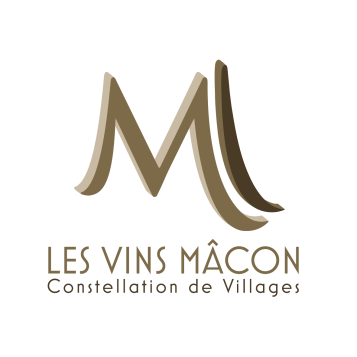 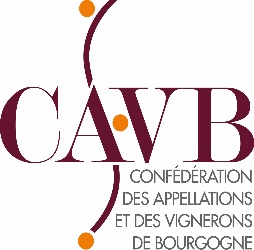 Nom de l’ODG: Union des Producteurs de Vins MÂCONTenue du standDocument à retourner à l’UPVM avant le 12 octobre 2018 en même temps que le bordereau du catalogueListe des personne (s) présente(s) sur le stand :Si vous ne connaissez pas encore le nom des sommeliers présents sur le stand, merci de bien vouloir indiquer le nombre de personnes.Pour les personnes tenant les stands de dégustation les vendredi et samedi entre 12h00 et 13h30, une collation sera offerte par la CAVB. Nom-PrénomVendredi matin (9h30-14h)Vendredi après midi (14h-19h)Samedi matin (9h-14h)Samedi après midi (14h-19h)Dimanche matin (9h-14h)